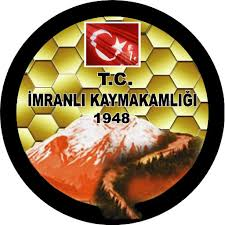 Karar Tarihi:12.02.2021                                                                               Karar No: 2021/03İLÇE HIFZISSIHHA KURUL KARARI            İlçe Hıfzıssıhha Kurulu 1593 Umumi Hıfzıssıhha kanunun 26. Maddesi gereğince 12.02.2021 tarihinde İlçe Kaymakamı Sayın Hüseyin ÇAMKERTEN Başkanlığında isimleri ve imzaları bulunan üyelerin iştirakiyle toplanarak;	 Ülkemizde de içerisinde bulunduğumuz kontrollü sosyal hayat döneminin temel prensipleri olan temizlik, maske ve mesafe kurallarının yanı sıra salgının seyri ve olası riskler göz önünde bulundurularak hayatın her alanına yönelik uyulması gereken kurallar ve önlemler belirlenmektedir.Bu doğrultuda Millî Eğitim Bakanlığının 05.02.2021 tarih ve 20218459 sayılı Genelgeleri üzerine aşağıdaki kararları almıştır.15 Şubat 2021 tarihi itibarıyla;İlçemizdeki vaka sayılarının genel durumu göz önüne alınarak ilçemizdeki tüm okullarımızın eğitim-öğretime açılmasına, Birleştirilmiş sınıf uygulaması yapan tüm ilkokullarda haftada 5 (beş) gün yüz yüze olacak şekilde eğitim yapılmasına,Tüm bağımsız resmî anaokulu ve özel eğitim anaokulları ile özel okul öncesi eğitim kurumlarında haftada 5 (beş) gün yüz yüze eğitim yapılmasına, İlçe merkezine bağlı Türkkeşlik Köyü İlk Öğretim Okulunda haftada 5 gün yüz yüze eğitim verilmesine,İlçe merkezindeki Atatürk İlk Öğretim Okulu 15.02.2021 tarihi itibari ile 10:00-14:00 saatleri arasında yüz yüze eğitim öğretime geçilmesine;   Yüz yüze eğitim verilen okullarda kantinlerin hijyen kurallarına uygun olarak açık bulundurulmasına,Tüm okullarda gerekli hijyen koşullarının yerine getirilmesine, okullar açılmadan önce gerekli dezenfekte çalışmalarının tamamlanmasına, öğrenci ve okul personelince sosyal mesafe kurallarına dikkat edilmesine, öğrenci ve okul personeli için yeterli miktarda yedek maske bulundurulmasına,İl dışından gelen öğretmenlerin COVİD-19 testi yaptırmaları ve yapılan test sonuçlarının negatif olması durumunda eğitim vermelerinin uygun görülmesine; Okul binaları ve okul bahçelerine eğitim çalışanları ve öğrenciler dışında hiçbir şekilde girişlere izin verilmemesine, Ayrıca; gerek 15 Şubat tarihinden itibaren kademeli olarak yüz yüze eğitime geçilecek olması gerekse yarıyıl tatilinin sona ermesi nedeniyle başta öğretmenlerimiz olmak üzere eğitim-öğretim personelinin bu hafta sonu şehirlerarası seyahatlerinde bir yoğunluk oluşabileceği değerlendirilmektedir.Bu çerçevede İçişleri Bakanlığının 30.11.2020 tarih ve 20076 sayılı Genelgesiyle 01.12.2020 tarih ve 2020/97 sayılı İl Hıfzıssıhha Kurul Kararı ile getirilen “sokağa çıkma kısıtlaması uygulanan süre ve günlerde yapılacak şehirlerarası yolculuklarda (toplu ulaşım araçlarıyla yapılanlar hariç) seyahat izin belgesi alınması zorunluluğu” şartından; görev yaptıkları yer dışında bulunan öğretmenler ile diğer eğitim personelinin 13-14 Şubat 2021 tarihlerinde özel araçlarıyla yapacakları şehirlerarası seyahatlerin muaf tutulmasına ve denetimler sırasında öğretmen/personel kimlik kartlarını ibraz ederek aile bireyleri ile birlikte görev yerlerine özel araçlarıyla seyahat edebilmelerine,  Oy birliğiyle karar verilmiştir.       BAŞKAN			                 ÜYE		                           ÜYEHüseyin ÇAMKERTEN                  Yılmaz ZENGİN                       Muzaffer Fatih TÜFEKÇİ                    İmranlı Kaymakam V.                    Belediye Başkan V.	 	             Başhekim                                          ÜYE	                                                          ÜYE                   Fatih TURHAN                                                       Emre KESKİN                                                                                                       İlçe Tarım ve Orman Md. V.                                                 Eczacı